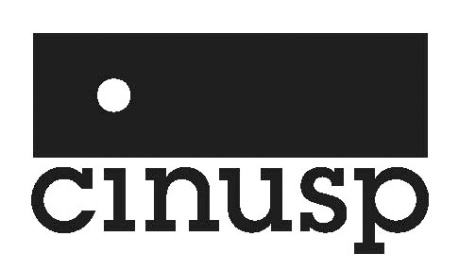 apresenta:IV MOSTRA DE ANIMAÇÃOde 6 a 31 de julho de 2015Pela quarta vez o CINUSP Paulo Emílio ocupa a programação do mês de julho exclusivamente com filmes de animação. A IV MOSTRA DE ANIMAÇÃO apresenta seleção de obras recentes, originárias de diferentes países e de técnicas e estilos múltiplos, que tiveram posição de destaque no cenário internacional, indo de grandes sucessos de bilheteria a filmes de difícil acesso no Brasil, mas ainda assim de certa repercussão em festivais. O conjunto de filmes escolhidos manifesta a abrangência da produção de animação contemporânea, dialogando com os mais diversos gêneros cinematográficos e se voltando a diferentes faixas etárias. Além das produções de fora, a mostra também pautará a produção nacional, incluindo na seleção filmes brasileiros recentes e organizando encontros com realizadores do longa-metragem Zoom e do curta-metragem Oceano, ambos ainda em processo de execução. Além disso, fizemos uma seleção de curtas produzidos ao longo das últimas décadas na Universidade de São Paulo, com o intuito de promover uma reflexão sobre o espaço que esse tipo de produção vem ocupando no país.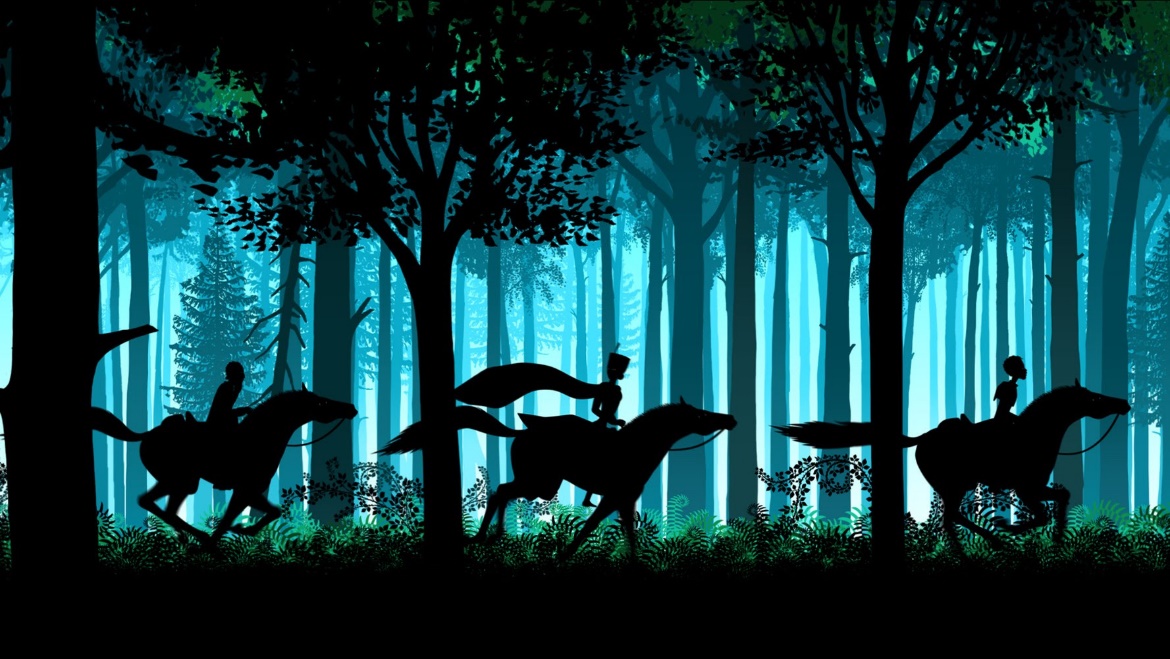 Este ano selecionamos alguns títulos da Walt Disney Pictures, referência na produção de animação, e que realiza há muitos anos filmes notórios pelo apuro técnico e pela relevante influência cultural e econômica que exercem. Frozen - Uma Aventura Congelante, embora muito recente, já demonstra seu potencial para figurar entre os clássicos da Disney, tanto por sua riqueza de imagens e trilha musical, quanto por consolidar uma renovação de seus próprios paradigmas de tratamento das tradicionais personagens de princesas, tornando-as mais ativas e dando a elas um novo tipo de protagonismo. Denotando a apropriação cultural, prática frequente nas produções dos estúdios Disney, bem como a influência do anime produzido no Japão, outro grande pólo de produção de filmes de animação, Operação Big Hero adapta os super-heróis da história em quadrinhos homônima da Marvel para uma narrativa mais voltada ao público infantil e a localiza num contexto futurista tendo como pano de fundo a cidade de San Fransokyo, fusão entre as cidades de São Francisco e Tóquio. Também ocupam posição de destaque as produções do estúdio Pixar, subsidiário da Disney, do qual exibiremos Universidade Monstros. Este filme conta a história pregressa dos protagonistas de Monstros S.A. (2001) e alcançou a terceira maior bilheteria da história da Pixar, perdendo apenas para Procurando Nemo e Toy Story 3. Ainda no mesmo contexto de produções de grande porte, exibiremos Uma Aventura Lego, que traz para o cinema personagens que já habitam o imaginário infantil há muito tempo: os bonecos articulados e blocos de encaixar da marca Lego. Fechando a lista de filmes norte-americanos, Os Boxtrolls utiliza a técnica de animação em stop-motion 3D para contar a história de um garoto criado por criaturas que vivem do lixo deixado pelos humanos. 	A mencionada influência da animação japonesa no contexto mundial deriva em parte da produção do Studio Ghibli, do qual exibiremos três títulos, e que tem entre seus fundadores o mestre Hayao Miyazaki. Diferentemente das animações Disney, nem todos os filmes deste estúdio se limitam à temática infantil. É o caso de Vidas ao Vento, filme mais recente de Miyazaki e seu último longa-metragem, em cujo lançamento o diretor anunciou sua aposentadoria. Nele acompanhamos a história de um jovem que vai atrás do sonho de construir aviões. Outro filme do Ghibli programado na mostra é O Conto da Princesa Kaguya. Baseado em O Conto do Cortador de Bambu, que é considerada a mais antiga narrativa japonesa, o filme exibe desenhos com traços similares a sumi-ê, técnica de pintura com influências da caligrafia chinesa. Já When Marnie Was There, adaptação do livro homônimo da escritora inglesa Joan G. Robinson, é o último lançamento do Studio Ghibli, ainda inédito no Brasil. 	Na Europa também existe uma produção corrente e um importante circuito de festivais de animação. Um destaque desse circuito é o irlandês Song of the Sea, filme de grande riqueza visual, que resgata o folclore nacional na história da menina que tem o poder de se transformar em foca. Contos da Noite - dirigido por Michel Ocelot, o mesmo da série de filmes do personagem Kiriku - utiliza a técnica de teatro de sombras e será exibido em 3D, excepcionalmente, no auditório A do Departamento de Cinema, Rádio e Televisão da ECA.  Seguindo algumas tendências contemporâneas, essa cinematografia europeia explora a frequente prática de adaptações de HQs para filmes de animação. É o caso do tcheco Alois Nebel, filme em preto e branco que descreve o cotidiano de um ferroviário no período da cortina de ferro, e o espanhol Arrugas, história de amizade de Emílio e Miguel, dois idosos que vivem no mesmo asilo. Já Aprovado para Adoção é uma rememoração autobiográfica do diretor Laurent Boileau Jung, nascido na Coreia do Sul e que, quando criança, foi encontrado vagando pelas ruas de Seul até ser resgatado por um policial e adotado por uma família belga. Misturando cenas em live-action com animação, O Congresso Futurista é um filme voltado para o público adulto sobre uma atriz de meia idade - Robin Wright no papel dela mesma -  que recebe a proposta de escanear sua imagem para se tornar uma atriz virtual.	Representando a cada vez mais expressiva produção latino-americana, exibiremos o argentino Um Time Show de Bola, que brinca o imaginário do futebol ao dar vida a jogadores de um time de pebolim. Demonstrando as contribuições do Brasil a esse cenário, nosso país está representado por seu primeiro longa em stop motion: Minhocas. A bagagem acumulada e a atual efervescência da produção de animação no Brasil é tamanha que rendeu material para a produção do documentário que integra a mostra, Luz, Anima Ação. O filme discute o boom da animação no país, retomando o histórico da produção a partir de O Kaiser, curta-metragem de 1917 considerado o primeiro filme de animação brasileiro. Complementando o comentário sobre a produção no Brasil, serão realizadas sessões especiais, uma de animações de curta-metragem produzidas na USP, seguida de encontro com os realizadores do curta-metragem de animação em rotoscopia Oceano, que comentará o processo de realização, ainda em curso, e outra com os realizadores de Zoom, longa-metragem que lança mão da mesma técnica e está em processo de finalização.Boas Sessões!PROGRAMAÇÃO:06/07 | segundaCIDADE UNIVERSITÁRIA16h00    ALOIS NEBEL19h00    OS BOXTROLLS07/07 | terçaCIDADE UNIVERSITÁRIA16h00    O CONTO DA PRINCESA KAGUYA19h00    VIDAS AO VENTO08/07 | quartaCIDADE UNIVERSITÁRIA16h00    FROZEN19h00    APROVADO PARA ADOÇÃO09/07 | quintaFERIADO10/07 | sextaFERIADO11/07 | sábadoMARIA ANTÔNIA18h00    UM TIME SHOW DE BOLA20h00    SONG OF THE SEA12/07 | domingoMARIA ANTÔNIA18h00    UMA AVENTURA LEGO20h00    VIDAS AO VENTO13/07 | segundaCIDADE UNIVERSITÁRIA16h00    CONTOS DA NOITE  19h00    RUGAS 14/07 | terçaCIDADE UNIVERSITÁRIA16h00    OPERAÇÃO BIG HERO 19h00    LUZ, ANIMA, AÇÃO15/07 | quartaCIDADE UNIVERSITÁRIA16h00    CURTAS ECA-USP | MINHOCAS19h00    ALOIS NEBEL16/07 | quintaCIDADE UNIVERSITÁRIA16h00    UMA AVENTURA LEGO19h00    SONG OF THE SEA17/07 | sextaCIDADE UNIVERSITÁRIA16h00    UM TIME SHOW DE BOLA19h00    O CONGRESSO FUTURISTAMARIA ANTÔNIA20h00    UNIVERSIDADE MONSTROS18/07 | sábadoMARIA ANTÔNIA18h00    APROVADO PARA ADOÇÃO20h00    CONTOS DA NOITE19/07 | domingoMARIA ANTÔNIA18h00    FROZEN20h00    O CONTO DA PRINCESA KAGUYA20/07 | segundaCIDADE UNIVERSITÁRIA16h00    LUZ, ANIMA, AÇÃO19h00    WHEN MARNIE WAS THERE21/07 | terçaCIDADE UNIVERSITÁRIA16h00    SONG OF THE SEA19h00    ENCONTRO ESPECIAL “ZOOM” – CONVERSA COM O DIRETOR PEDRO MORELLI E O ANIMADOR ADAMS CARVALHO22/07 | quarta16H00    UM TIME SHOW DE BOLA19H00    MINHOCAS23/07 | quinta16H00    RUGAS19H00    O CONTO DA PRINCESA KAGUYA24/07 | sexta16H00    APROVADO PARA ADOÇÃO19H00    UNIVERSIDADE MONSTROSMARIA ANTÔNIA20h00    CURTAS ECA-USP | MINHOCAS25/07 | sábadoMARIA ANTÔNIA18h00    ALOIS NEBEL20h00    O CONGRESSO FUTURISTA26/07 | domingoMARIA ANTÔNIA18h00    LUZ, ANIMA, AÇÃO20h00    OS BOXTROLLS27/07 | segundaCIDADE UNIVERSITÁRIA16h00    VIDAS AO VENTO19h00    FROZEN28/07 | terçaCIDADE UNIVERSITÁRIA16h00    O CONGRESSO FUTURISTA19h00    CURTAS ECA-USP | ENCONTRO ESPECIAL “OCEANO” – CONVERSA COM DIRETOR RENATO DUQUE E EQUIPE29/07 | quarta16H00    OS BOXTROLLS19H00    UMA AVENTURA LEGO30/07 | quinta16H00    MINHOCASECA-USP – PRÉDIO 4 (CTR) – AUDITÓRIO A19h00	SESSÃO ESPECIAL EM 3D | CONTOS DA NOITE31/07 | sexta16H00    WHEN MARNIE WAS THERE19H00    OPERAÇÃO BIG HEROFILMES:02. Conjunto Residencial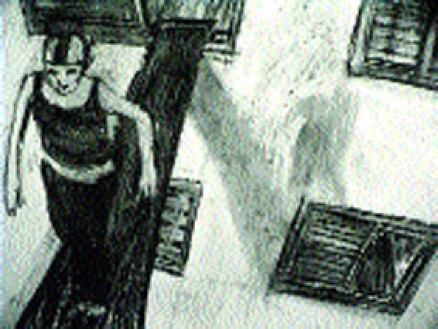 Brasil, 2005, p&b, digital, 5’direção: Adams Carvalho e Olivia Brengasinopse: Foi a melhor coisa que eles acharam pra fazer num sábado a tarde, e agora todos querem experimentar as sensações....classificação indicativa: 12 anoscid. universitária: 15.07 qua 16h | 28.07 ter 19hmariantônia: 24.07 sex 20hA João Guimarães Rosa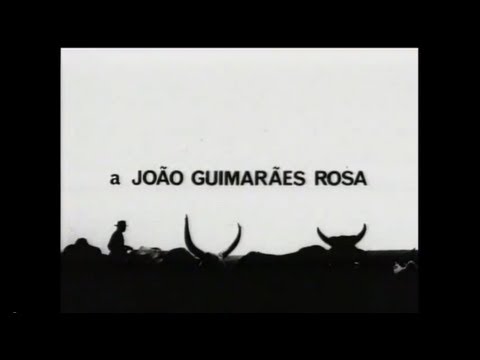 Brasil, 1968, p&b, 35mm, 12’direção: Marcello G. Tassarasinopse: Imagem do sertão mineiro (tipos humanos, aspectos geográficos, afazeres domésticos) e trechos narrados do romance "Grande Sertão: Veredas".classificação indicativa: 16 anoscid. universitária: 15.07 qua 16h | 28.07 ter 19hmariantônia: 24.07 sex 20hAlois Nebel (Alois Nebel)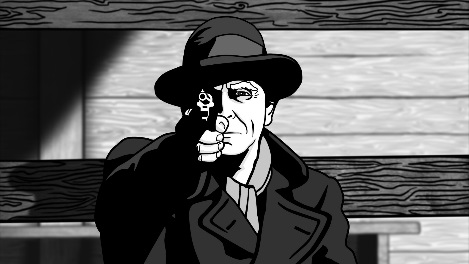 República Tcheca, 2011, p&b, digital, 84’ - LEGENDADOdireção: Tomás Lunák sinopse: Final da década de 80, época em que a Cortina de Ferro está prestes a cair. Um ferroviário leva uma vida comum em uma pequena cidade da Tchecoslováquia próxima da fronteira com a Polônia. Tudo que ele faz é programado com a precisão de um relógio, e tudo é repetitivo como os horários dos trens. Ele percebe que sua vida é transformada quando começa a sofrer de alucinações que misturam presente, passado, sonho e realidade.classificação indicativa: 12 anoscid. universitária: 06.07 seg 16h | 15.07 qua 19hmariantônia: 25.07 sáb 18h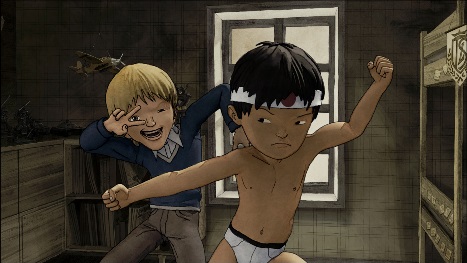 Aprovado para Adoção (Couleur de peau: miel)França/Bélgica, 2012, cor, digital, 74’ - LEGENDADOdireção: Laurent Boileau Jungsinopse: O órfão Jung nasceu na Coreia do Sul em 1965, e foi encontrado vagando pelas ruas de Seul até ser resgatado por um policial e adotado por uma família belga. Seu formulário de adoção continha pouquíssimas informações, pouca coisa além do nome e da menção "cor da pele: mel". Décadas mais tarde, ele retorna pela primeira vez ao seu país de origem e reflete sobre sua trajetória, sobre as dificuldades de adaptação e sobre sua difícil questão identitária.classificação indicativa: 10 anoscid. universitária: 08.07 qua 19h | 24.07 sex 16hmariantônia: 18.07 sáb 18hUma Aventura Lego (The Lego Movie)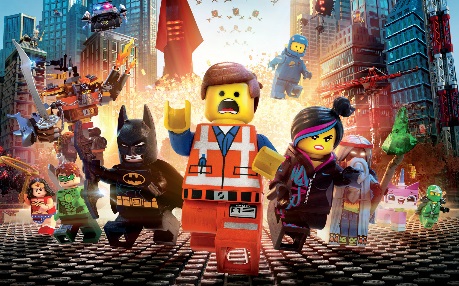 EUA, 2014, cor, Blu-ray, 94’ - DUBLADOdireção: Phil Lord e Christopher Millersinopse: Emmet, um Lego comum, é confundido com o extraordinário Master Builder, o grande criador do mundo de brinquedo, e é recrutado para combater o tirano Lego do mal. Ele precisa impedir o perigoso vilão de colar todas as peças, mas não tem poderes de verdade.classificação indicativa: livrecid. universitária: 16.07 qui 16h | 29.07 qua 19hmariantônia: 12.07 dom 18hOs Boxtrolls (The Boxtrolls)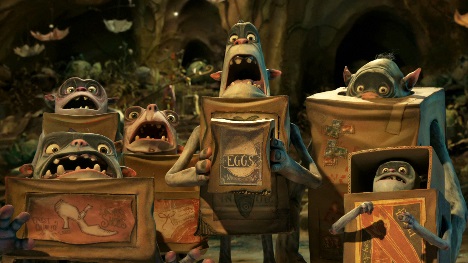 Estados Unidos, 2014, cor, Blu-ray, 96’ - DUBLADOdireção: Graham Annable e Anthony Stacchisinopse: Ovo é um garoto órfão que desde bebê foi criado nos esgotos da cidade de Ponte Queijo pelos boxtrolls, amáveis criaturas que vivem do lixo deixado por humanos. Como os boxtrolls são caçados impiedosamente por Archibald Snatcher e sua gangue, eles apenas deixam o subterrâneo à noite e, ainda assim, de vez em quando um deles é capturado. Quando um deles é pego, o garoto decide se aventurar pela cidade para resgatá-lo.classificação indicativa: livrecid. universitária: 06.07 seg 19h | 29.07 qua 16hmariantônia: 26.07 dom 20hClara e a Lua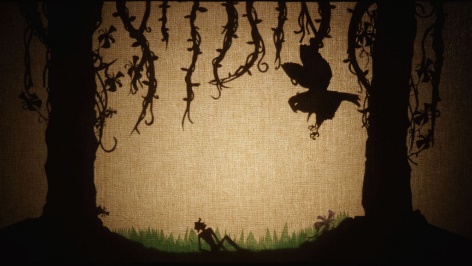 Brasil, 2014, cor, digital, 15’direção: Beatriz Hermanson Pomarsinopse: Clara e seu pai, Daniel, vivem em um sítio desde a morte da mãe da garota. Numa tentativa de se aproximar dele, Clara o convence a lhe contar uma história sobre a lua. Mas os seres fantásticos da fábula passam a aparecer na vida dela e a ajudam a encontrar um novo final para a história do pai. classificação indicativa: livrecid. universitária: 15.07 qua 16h | 28.07 ter 19hmariantônia: 24.07 sex 20hO Congresso Futurista (Le Congress)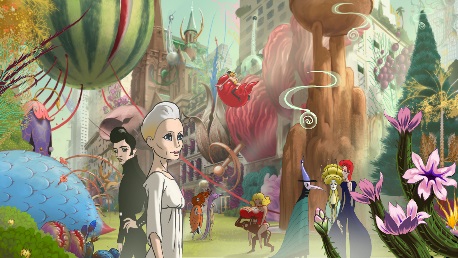 França, 2013, cor, digital, 132’ - LEGENDADOdireção: Ari Folmansinopse: Uma atriz em fim de carreira decide aceitar uma proposta ousada, mas muito bem paga, para ter melhores condições de cuidar de seu filho, portador de deficiência física. Segundo o acordo, ela deve colaborar com uma empresa que vai fazer uma versão digital de sua imagem, criando assim uma atriz virtual idêntica à ela mesma. Enquanto a empresa pode utilizar essa imagem virtual para os fins que desejar, a atriz real será proibida de atuar até o resto de sua vida. Aos poucos, ela começa a perceber as consequências catastróficas da atitude que tomou.classificação indicativa: 14 anoscid. universitária: 17.07 sex 19h | 28.07 seg 16hmariantônia: 25.07 sáb 20hContos da Noite (Les contes de la nuit)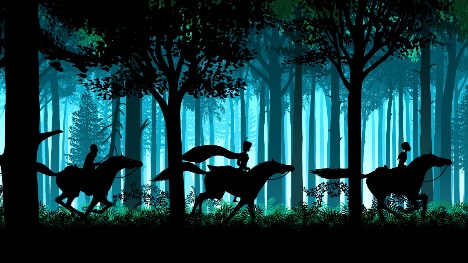 França, 2011, cor, Blu-ray,84’ - LEGENDADOdireção: Michel Ocelotsinopse: Com técnica de ‘teatro de sombras’, o filme conta a narrativa de um menino, uma menina e um velho se reúnem todas as noites em um velho cinema para encenar histórias fantásticas.classificação indicativa: livrecid. universitária: 13.07 seg 16h mariantônia: 18.07 sáb 20hctr-eca/usp – auditório a: 30.07 qui 19h (exibição em DCP-3D)O Conto da Princesa Kaguya (Kaguyahime no monogatari) 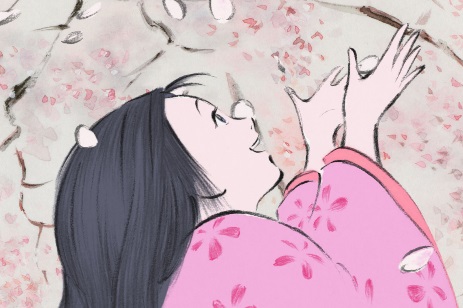 Japão, 2015, cor, Blu-ray, 137’ - LEGENDADOdireção: Isao Takahatasinopse: Kaguya era um minúsculo bebê quando foi encontrada dentro de um tronco de bambu brilhante. Passado o tempo, ela se transforma em uma bela jovem que passa a ser cobiçada por cinco nobres. Ela envia seus pretendentes em tarefas aparentemente impossíveis para tentar evitar o casamento com um estranho que não ama.classificação indicativa: 12 anoscid. universitária: 07.07 ter 16h | 23.07 qui 19hmariantônia: 19.07 dom 20hFrozen (Frozen)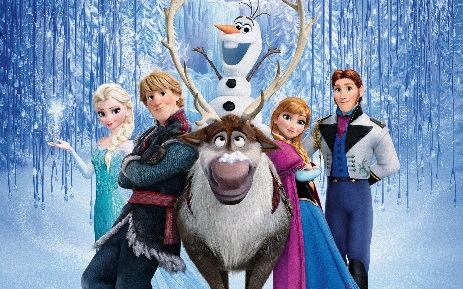 EUA, 2013, cor, Blu-ray,102’ - DUBLADOdireção: Chris Buck e Jennifer Leesinopse: Para acabar com a profecia de inverno perpétuo que existe em seu reino, um alpinista e uma jovem chamada Anna atravessam picos nevados e penhascos para encontrar a legendária Rainha da Neve.classificação indicativa: livrecid. universitária: 08.07 qua 16h | 27.07 seg 19hmariantônia: 19.07 dom 18hLuz, Anima, Ação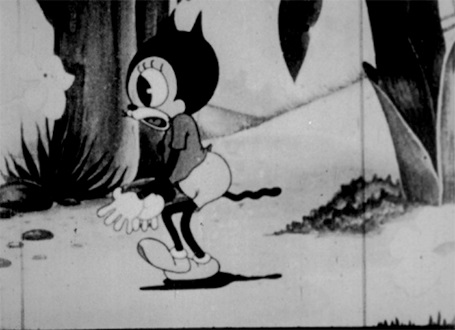 Brasil, 2014, cor, Blu-ray,100’direção: Eduardo Calvetsinopse: Documentário sobre a história da animação brasileira, desde o pioneirismo de Álvaro Marins em O Kaiser, em 1917, até as celebradas obras contemporâneas, como Rio (2011), de Carlos Saldanha. Fazendo um mapeamento em quase um século de produções animadas, e contando com depoimentos de personalidades desta area, o documentário resgata uma série de raras imagens de arquivo, restaurando produções que já pensavam estarem perdidas para sempre. Um retrato de ricas histórias e personagens que fazem parte da cultura brasileira.classificação indicativa: livrecid. universitária: 14.07 ter 19h | 20.07 seg 16hmariantônia: 26.07 dom 18hMinhocas 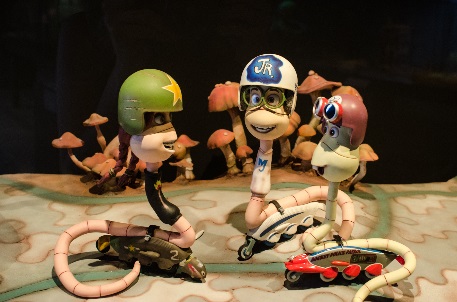 Brasil, 2013, cor, DVD, 80’direção: Paolo Conti e Arthur Nunes sinopse: Júnior é uma jovem minhoca que não consegue fazer amigos, já que todos os que conhece o consideram mimado pela mãe. Disposto a provar o contrário, ele desafia um dos que o provoca para um desafio envolvendo um arriscado salto sobre um penhasco. Entretanto, antes mesmo da disputa começar, Júnior e Nico são levados para a superfície por uma escavadeira. Longe de casa e em um ambiente hostil, eles acabam encontrando o vilão Big Wig, um tatu bola que deseja transformar as minhocas em escravos.classificação indicativa: livrecid. universitária: 15.07 qua 16h | 22.07 qua 19hmariantônia: 24.07 sex 20hOperação Big Hero (Big Hero 6)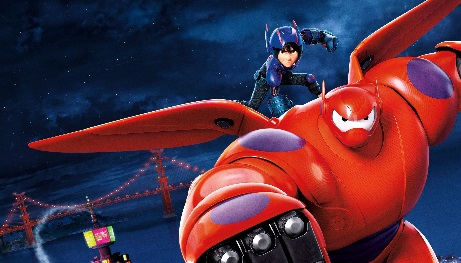 Estados Unidos, 2014, cor, Blu-ray,102’ - DUBLADOdireção: Don Hall e Chris Williamssinopse: Hiro Hamada é um garoto prodígio que, aos 13 anos, criou um poderoso robô para participar de lutas clandestinas, onde tenta ganhar um bom dinheiro. Seu irmão, Tadashi, deseja atraí-lo para algo mais útil e resolve levá-lo até o laboratório onde trabalha. Para conseguir estudar ali, ele precisa fazer a apresentação de uma grande invenção, de forma a convencer o professor Callahan a matriculá-lo. Entretanto, as coisas não saem como ele imaginava .classificação indicativa: livrecid. universitária: 14.07 ter 16h | 31.07 sex 19hO Pescador de Marcéu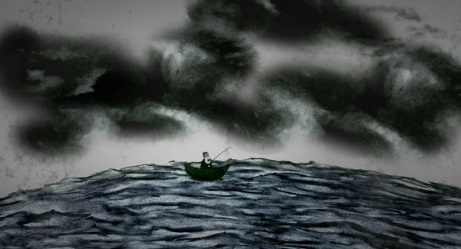 Brasil, 2012, cor, 8’direção: Pedro Moscalcoffsinopse: Um pescador sai da monotonia quando se depara com um peixe colorido que o leva para o fundo do mar.classificação indicativa: livrecid. universitária: 15.07 qua 16h | 28.07 ter 19hmariantônia: 24.07 sex 20hRugas (Arrugas)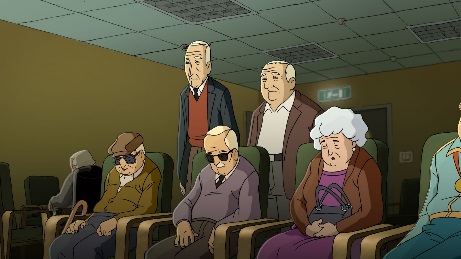 Espanha, 2011, cor, digital, 89’ - LEGENDADOdireção: Ignacio Ferrerassinopse: Emílio e Miguel são dois amigos que dividem quarto num lar de terceira idade. Quando Emilio é diagnosticado com os primeiros sintomas de Alzheimer, Miguel percebe que terá de encontrar uma maneira de impedir que o transfiram para o segundo andar da instituição, para onde, supostamente, são deslocados os casos sem solução.classificação indicativa: 12 anoscid. universitária: 13.07 seg 19h | 23.07 qui 16hSong of the Sea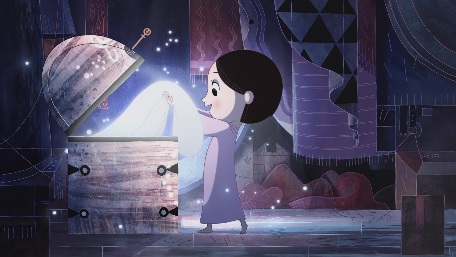 Irlanda, 2014, cor, digital, 93’ - LEGENDADOdireção: Tom Mooresinopse: A história da viagem de volta da última criança das selkies, mulheres que se transformam em focas. Depois do desaparecimento de sua mãe, Ben e Saoirse são enviados para viver com a avó na cidade. Quando eles resolvem voltar para a sua casa à beira-mar, a viagem torna-se uma corrida contra o tempo, quando eles são atraídos para um mundo que conhecem apenas nos contos populares de sua mãe.classificação indicativa: livrecid. universitária: 16.07 qui 19h | 21.07 ter 16hmariantônia: 11.07 sáb 20hShpluph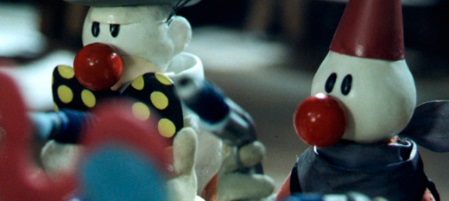 Brasil, 1998, cor, digital, 6’direção: Cesar Cabralsinopse: Tudo parece calmo e tranqüilo no saloon da pacata Maneville até surgirem dois cowboys para perturbarem a ordem.classificação indicativa: livrecid. universitária: 15.07 qua 16h | 28.07 ter 19hmariantônia: 24.07 sex 20hUm Time Show de Bola (Metegol)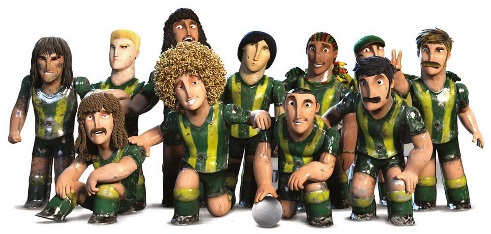 Argentina, 2013, cor, Blu-ray, 104’ - DUBLADOdireção: Juan Jose Campanellasinopse: Desde garoto Amadeo é aficionado por pebolim, tendo construído seus próprios jogadores e com eles ensaiado as mais diversas jogadas. Um dia ele é desafiado por Ezequiel, um arrogante garoto que vive se gabando por ser um exímio jogador de futebol de verdade. Mas a partida épica de pebolim entre os dois não foi vencida por ele. Anos mais tarde, ele retorna rico e com seu dinheiro quer transformar a cidade natal em uma espécie de parque temático. Agora, para salvar a cidade, Amadeo terá que aceitar o desafio proposto pelo vilão: enfrentá-lo numa partida de futebol de verdade.classificação indicativa: livrecid. universitária: 17.07 sex 16h | 22.07 qua 16hmariantônia: 11.07 sáb 18hUniversidade Monstros (Monsters University)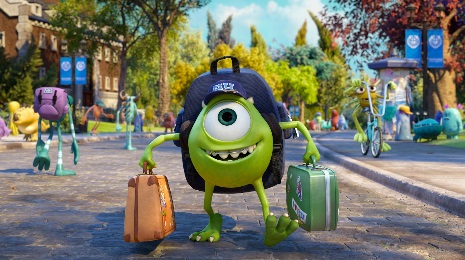 Estados Unidos, 2013, cor, Blu-ray,104’ - DUBLADOdireção: Dan Scanlonsinopse: Quando Mike Wazowski e James P. Sullivan se conhecem na universidade, os dois jovens monstros logo se detestam. Mike é um sujeito estudioso e não muito assustador, enquanto Sulley, é popular e arrogante, graças ao talento inerente para o susto. Após um incidente durante um teste, os dois são obrigados a participarem da mesma equipe na olimpíada dos sustos.classificação indicativa: livrecid. universitária: 24.07 sex 19h | 30.07 qui 16hmariantônia: 17.07 sex 20hVidas ao Vento (Kaze Tachinu)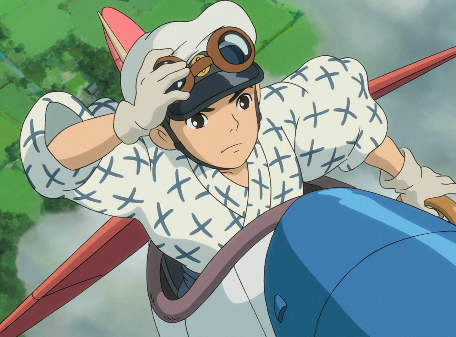 Japão, 2013, cor, digital, 126’ - LEGENDADOdireção: Hayao Miyazakisinopse: Jiro Horikoshi, vive em uma cidade do interior do Japão. Um dia, ele tem o sonho de estar voando em um avião com formato de pássaro. A partir desse sonho, ele decide que construir um avião e colocá-lo no ar é a meta da sua vida. Durante a busca pelo seu sonho ele conhece Naoko, uma jovem encantadora por quem se apaixona. No entanto, Naoko fica profundamente doente, sem saber se sobreviverá.classificação indicativa: livrecid. universitária: 07.07 ter 19h | 27.07 seg 16hmariantônia: 12.07 dom 20hWhen Marnie Was There (Omoide no Marnie)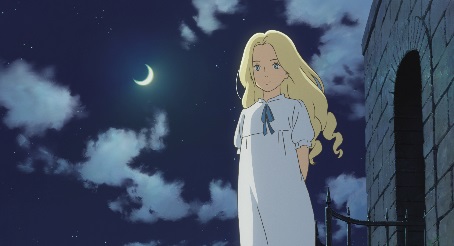 Japão, 2014, cor, digital, 103’ - LEGENDADOdireção: Hiromasa Yonebayashisinopse: Adaptação do livro homônimo da autora britânica Joan G. Robinson, o anime acompanha Anna, uma menina de 12 anos, filha de pais adotivos, sempre muito solitária e não exatamente feliz. Um belo dia, em um castelo numa ilha isolada, ela conhece Marnie. A menina loira de vestido branco se torna a grande e única amiga de Anna, mas ela descobrirá que Marnie não é exatamente quem parece ser.classificação indicativa: 12 anoscid. universitária: 20.07 seg 19h | 31.07 sex 16hENCONTROS ESPECIAISRealizadores de filme de animação falam de seus projetos em andamentoZOOM (Brasil / Canadá, 2015)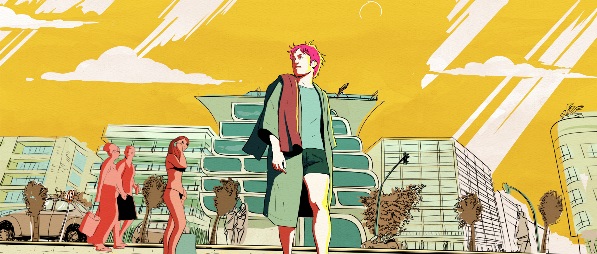 Apresentação do material em rotoscopia do filme “Zoom”, com presença do diretor Pedro Morelli e o animador Adams Carvalho.sinopse: Misturando live-action e animação em rotoscopia, o filme mescla três narrativas que se entrelaçam: a de uma quadrinista de HQ (Alisson Pill) que desenha a história do diretor de cinema (Gael Garcia Bernal), que por sua vez dirige um filme sobre uma modelo brasileira (Mariana Ximenes), que nas horas vagas escreve um livro sobre uma quadrinista, que escreve histórias...“Zoom” foi filmado em 2014. Trata-se de uma co-produção internacional entre Brasil e Canadá. O filme, uma comédia sarcástica, foi rodado em ambos os países e falado em inglês e português, conta com renomado elenco. direção: Pedro Morelli, formado em Audiovisual na ECA USP em 2008, criou e fez a direção geral da série de TV “Contos do Edgar”, transmitida pela Fox. Co-dirigiu o longa-metragem “Entre Nós”, junto com seu pai Paulo Morelli, premiado no Festival do Rio. Pedro está concluindo seu primeiro longa metragem solo como diretor, “Zoom”. animação: Adams Carvalho, formado Artes Plásticas na ECA USP, é ilustrador. Realiza animações a partir de seus desenhos e matrizes digitais, algumas das quais foram exibidas e premiadas em festivais na Espanha, Peru, Argentina, Chile e Israel, além de espaços institucionais como o Itaú Cultural e os festivais F.I.L.E e Festival Internacional de Curta-metragem, no Rio de Janeiro e em São Paulo. classificação indicativa: 16 anoscid. universitária: 21.07 ter 19h Curtas ECA-USP + OCEANO (Brasil, 2015)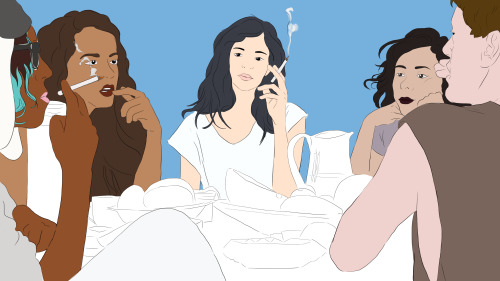 Sessão de Curtas de animações produzidas na Universidade de São Paulo + Apresentação de trechos da animação “Oceano”, conversa com o diretor Renato Duque e membros da equipe sobre o processo e workflow de um filme que está sendo feito todo em rotoscopia no contexto de produção universitário.sinopse : Luna e suas amigas tem super-poderes. Ela tem o poder de interagir de inúmeras formas com a água ao seu redor. No entanto, elas não são super-heroínas. Luna e suas amigas optaram por uma vida simples, sem muitas aventuras. No final da semana na praia com as amigas, Luna vê um garoto se afogando no mar e começa a se questionar: será que não deveriam usar seus poderes para algo maior?“Oceano” é um curta-metragem universitário de animação todo em rotoscopia, sua realização ainda está em andamento. Trata-se do TCC do diretor Renato Duque, estudante de Audiovisual na ECA USP, que conta com uma equipe de animadores, cenaristas e coloristas, todos estudantes universitários.classificação indicativa: 16 anoscid. universitária: 28.07 ter 19h CINUSP Paulo Emílio Cidade UniversitáriaRua do Anfiteatro, 181 – Colmeia, Favo 04 Cidade Universitáriaentrada franca100 lugaresfone: 11-3091-3540MariantôniaRua Maria Antônia, 294Consolaçãoentrada franca70 lugaresfone: 11-3123-5200Escola de Comunicações e Artes da USPCTR – Departamento de Cinema, Rádio e TelevisãoAv. Prof. Lúcio Martins Rodrigues, 443, prédio 4 – auditório ACidade Universitária entrada franca70 lugarescinusp@usp.brwww.facebook.com/cinuspwww.usp.br/cinusp